Подготовила: Воспитатель ГБОУ СОШ№1028(дошкольное отделение)Смакова Елена Анатольевна.Цели:Ввести в активный словарь детей слова: пирамидка, конструктор, кубики.
Формировать устойчивые представления о величине, форме, цвете, количестве.
Учить детей сооружать постройку, повторяя за показом воспитателя.
Продолжать учить детей считать и обозначать цифрой результаты счета.
Продолжать учить рисовать карандашом круги, рисовать пальчиками, наклеивать детали изображения в нужное место, отщипывать кусочки теста и прилепливать их в нужное место на изображении предмета.
Упражнять детей в умении согласовывать слова и движения.
Развивать память, слуховое и зрительное сосредоточение, мелкую моторику, координацию движений.Оборудование:Сундук с приклеенным к нему замком.
Игрушки: пирамидки, кубики, конструктор «лего» (к деталям с колесами привязаны веревочки).
Листы белого картона с нарисованными черным маркером  проекциями деталей конструктора «лего» разной величины.
Подносы синего, красного, желтого, зеленого и белого цветов.
Пальчиковые краски, листы-фоны с изображением деталей конструктора «лего» с белыми кругами.
Листы бумаги с изображением трех стержней от пирамидки с одним, двумя и тремя кольцами на них.
Цветные карандаши, листы бумаги с изображением стержня от пирамидки. 
Платок. Мяч.
Листы-фоны с изображением основы пирамидки, детали пирамидки, клей, пластилин.
Цветные силуэтные изображения пирамидки, кубика, мяча, детали конструктора «лего», геометрические фигуры: треугольник, круг, квадрат, прямоугольник (чуть большего размера, чем подходящие к ним по форме игрушки).
Аудиозапись: минусовка «Ах вы, сени мои, сени».Ход занятия:Игра-приветствие «Наши умные головки»Наши умные головки
Будут думать много, ловко.
Ушки будут слушать,
Ротик четко говорить.
Ручки будут хлопать,
Ножки будут топать.
Спинки выпрямляются,
Друг другу улыбаемся. Сюрпризный момент «Что в сундуке?»- На сундуке висит замок. Чтобы снять замок и открыть сундук, нужно хлопнуть в ладоши перед собой, над головой, возле ушка, за спиной. 
- А теперь можно открыть сундук и заглянуть, а что же в нем? Конструктор «лего», пирамидки, кубики. Сначала поиграем с конструктором.Конструирование из конструктора «Лего»Сначала детали конструктора выкладываются друг за другом - «дорожка», затем надеваются друг на друга - «башня», затем из частей различной формы делаются «ступеньки».Дидактическая игра «Разложи детали конструктора»Дети прикладывают детали разной величины на соответствующие им проекции.Упражнение «Наведи порядок»Дети собирают рассыпанные по полу детали конструктора и складывают на подносы соответствующего цвета.Пальчиковое рисование «Пирамидка»Дети закрашивают детали пирамидки. Каждому ребёнку выдаётся раскраска-пирамидка.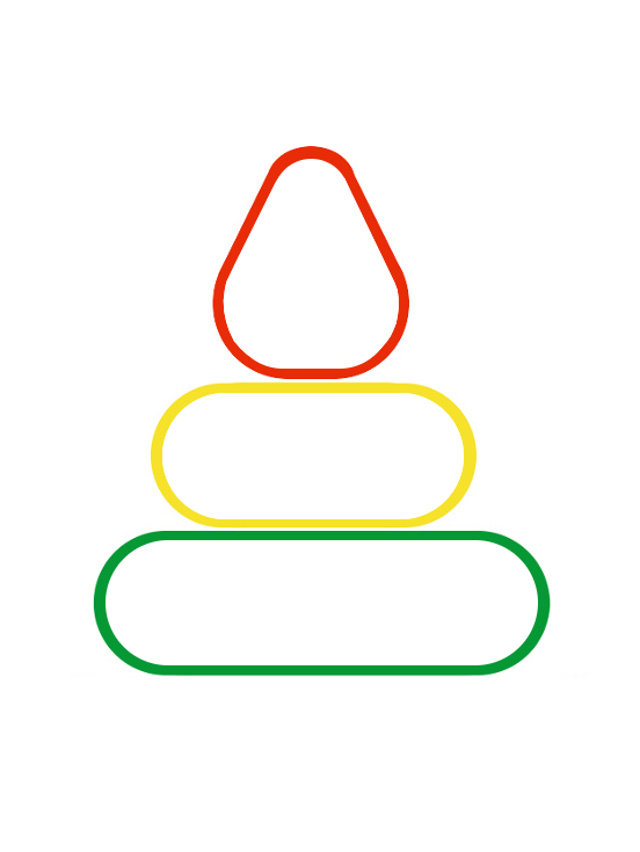 Динамическая пауза «Гонки»Дети делают из конструктора машинку и затем возят ее за веревочку, обходя препятствия.- А теперь поиграем с пирамидками. Возьмите каждый себе пирамидку.Упражнение «Сложи пирамидку»Дети разбирают и складывают пирамидки.Дидактическая игра «Сколько колец у пирамидки?»Дети считают и обозначают цифрой количество колец на каждой пирамидке.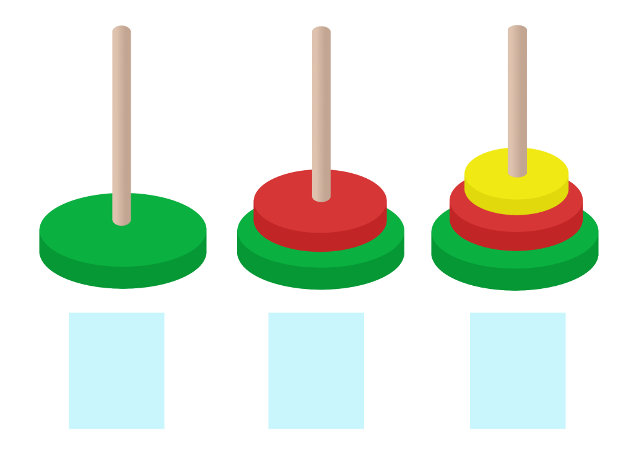 Упражнение «Бусы из колец от пирамидки»Дети надевают на шнурок кольца от пирамидок.Изобразительная деятельность «Пирамидка»Сначала дети наклеивают детали пирамидки, а затем из пластилина делают глаза и нос на верхней детали пирамидки — голове зайца.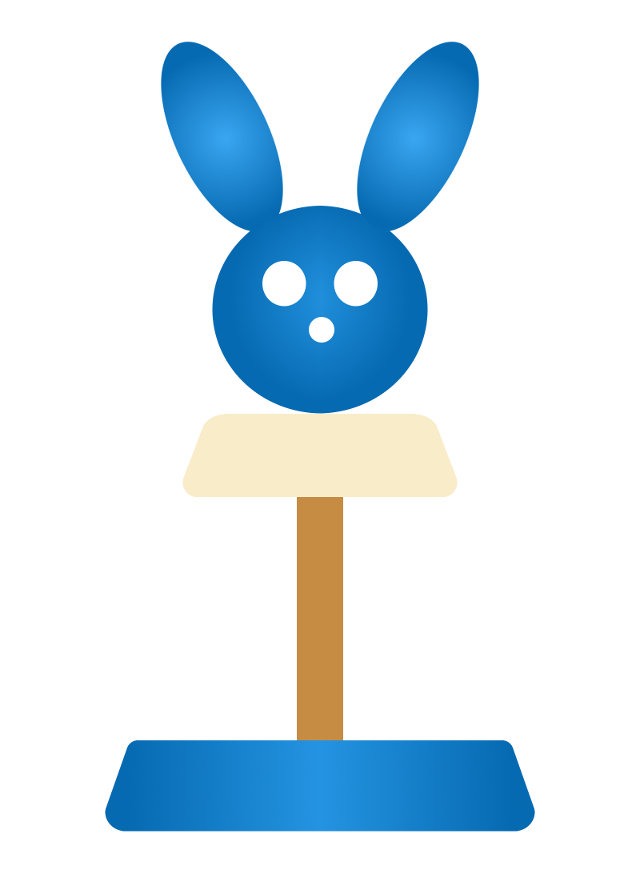 Дидактическая игра «Чего не стало?»Перед детьми выставляются пирамидка, кубик, мяч. Затем накрывается платком и незаметно убирается одна игрушка.Дидактическая игра «Разложи игрушки в коробки»- Разложите игрушки в коробки подходящей формы. Пирамидку — в коробку треугольной формы, мяч — в коробку круглую, кубик — в квадратную коробку, конструктор — в прямоугольную коробку.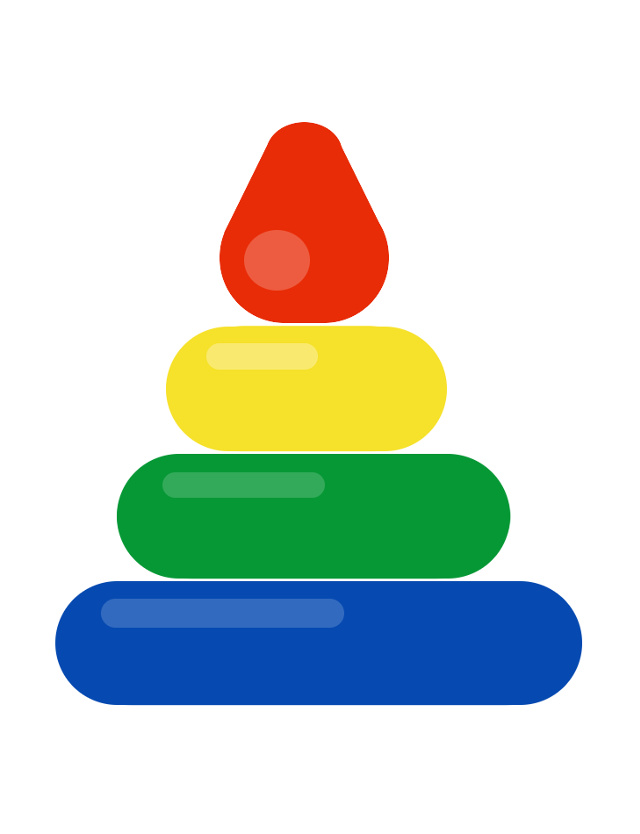 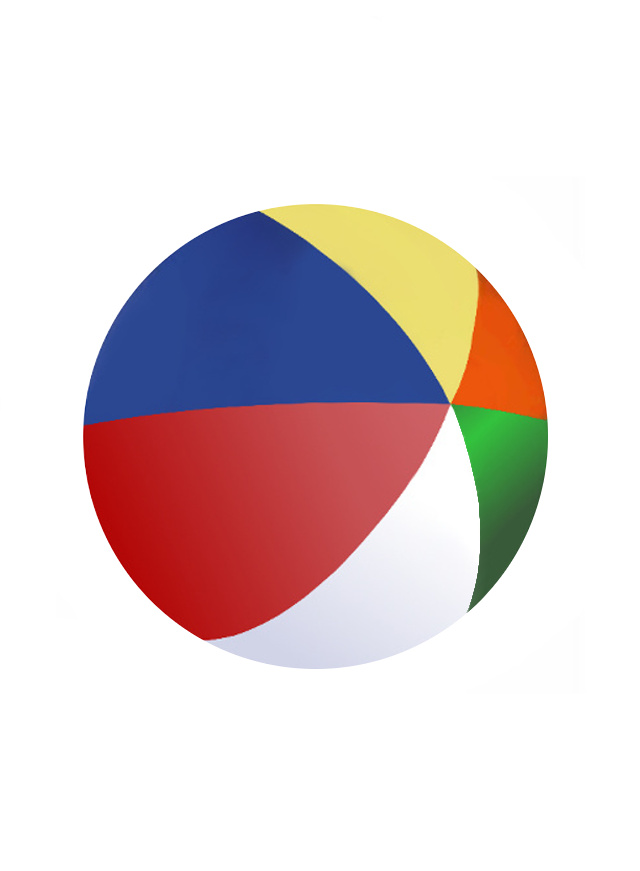 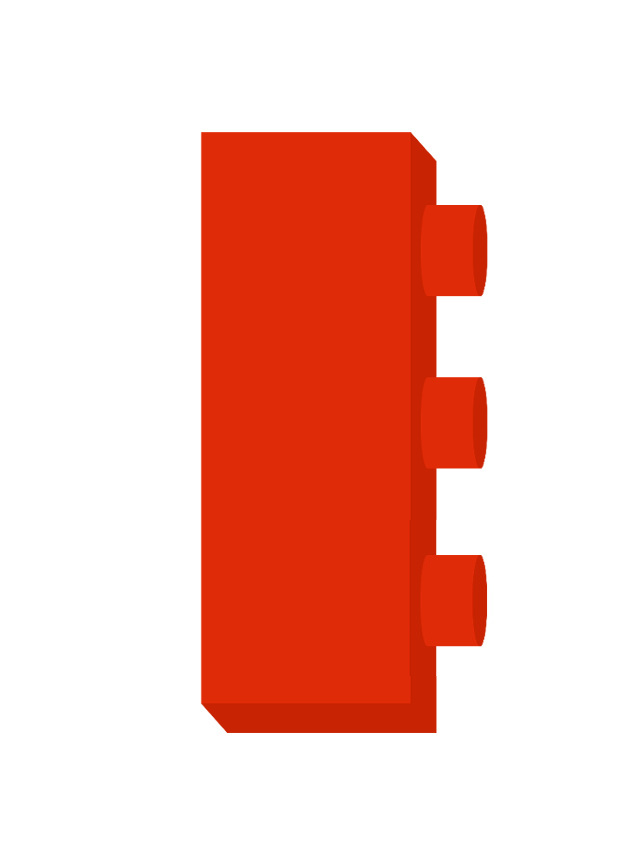 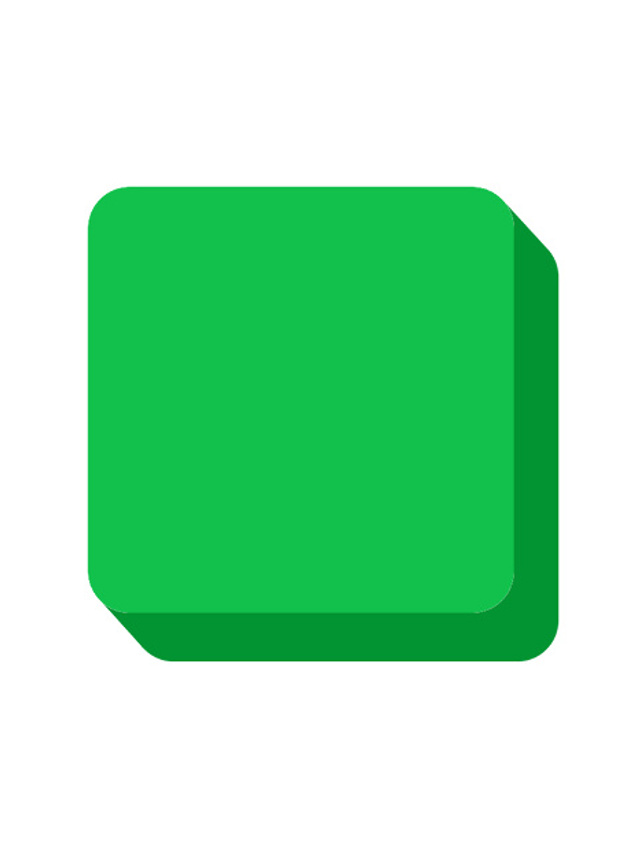 - И, напоследок, поиграем с кубиками.Пляска с кубиками(На мотив песни «Ах вы сени»).В руки кубики возьмём
И плясать сейчас начнем
Кубик, кубик покажись
И гостям всем поклонисьКубик, Кубик яркий мой
Попляши-ка ты со мной
Вот так приседай
От меня не отставайКубик, кубик постучи
Всех ребят повесели
Покружись, покружись
И опять остановисьКубик, кубик отдохни
На пол ляг и полежи
Хлоп в ладоши еще раз
Мы похлопаем сейчасКубик, кубик ты устал,
Долго ты со мной плясал.
Кубики мы уберем
И в сундук скорей вернем.Упражнение «Попади в сундук»Дети бросают кубики в сундук.